Palmerston Post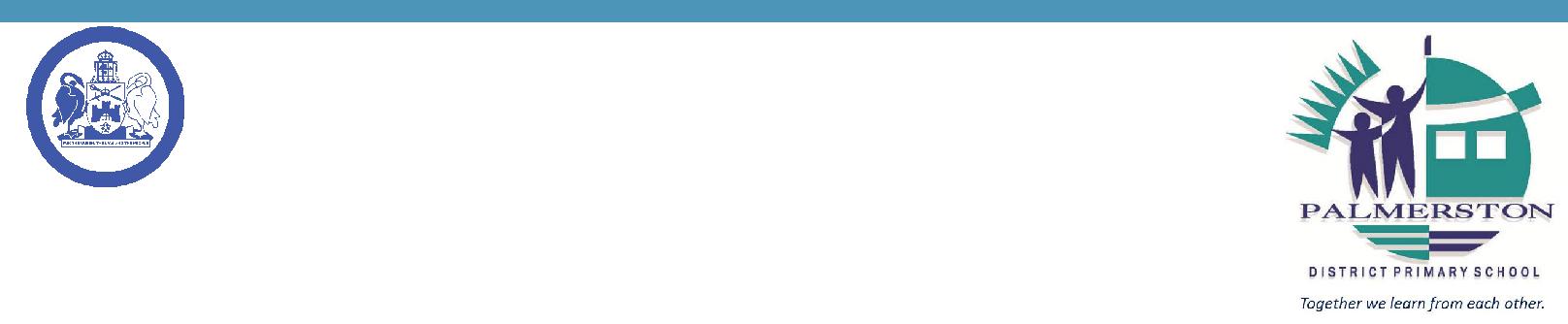 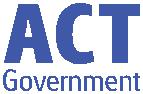 14 March 2019Week 6, Term 1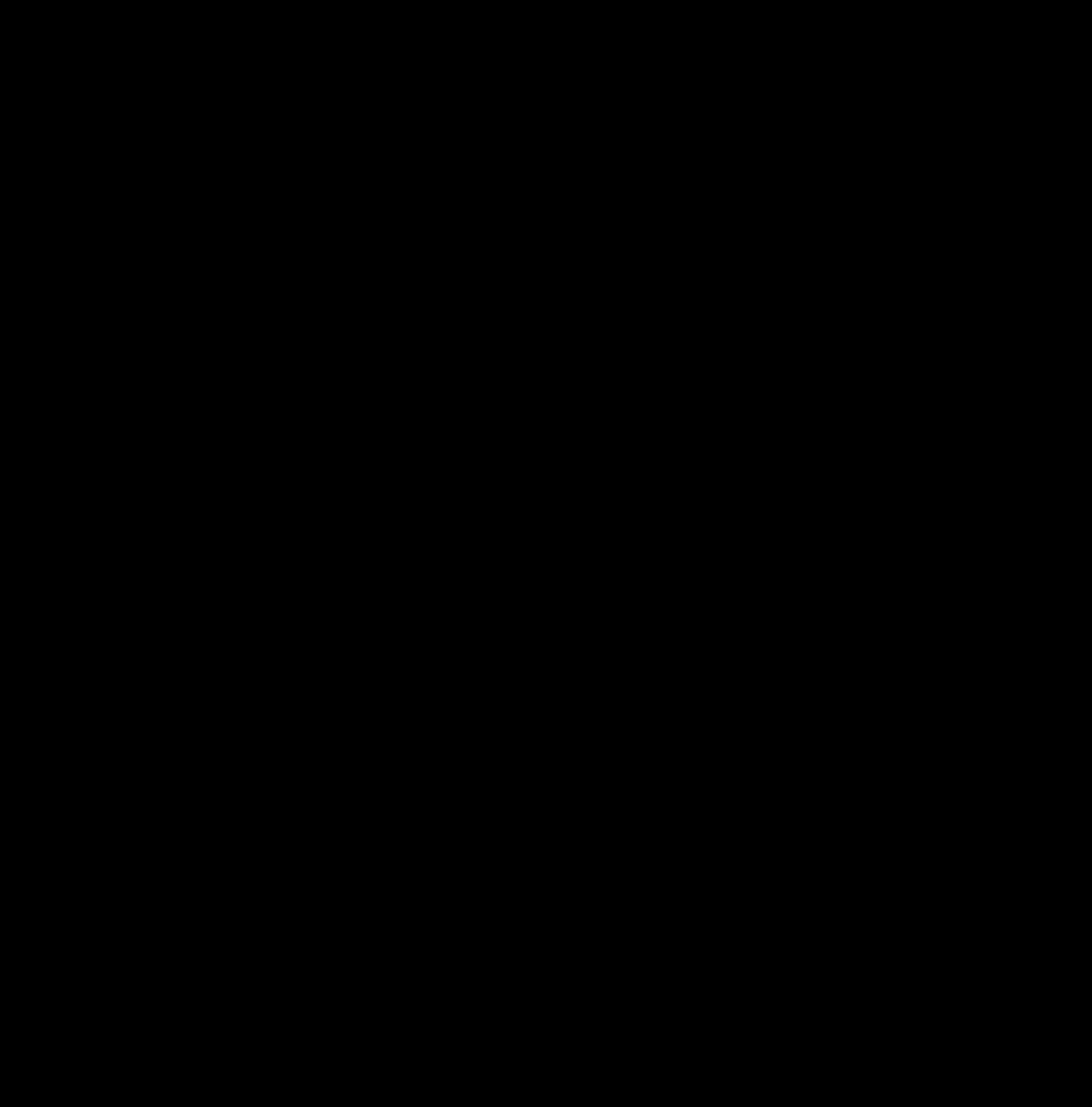 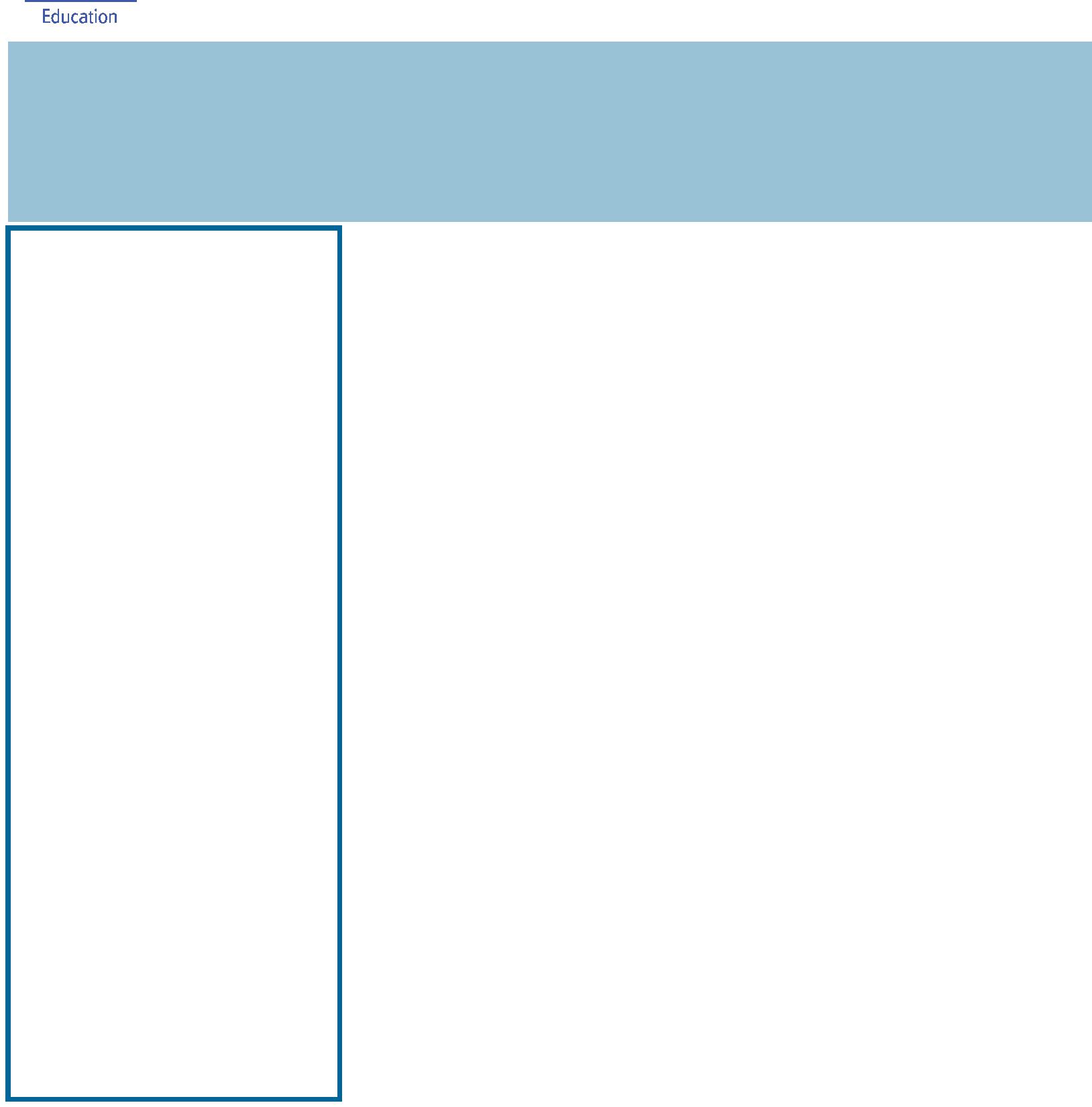 Board Chair: Lisa FiorTeacher Reps: Jessica Lago and Maxine GreenP&C President: Lisa FiorPrincipal: Melissa Travers Deputy Principals: Haeley Simms (acting) & Kylie Moller (acting)Executive Teachers: Matt Gowen, Felicity McNeice, Catherine Griffin (acting)ASSEMBLY:15 Mar	No assembly22 Mar	Whole school - 1KW & 1DEDATES TO REMEMBER:15 Mar	Yr3-6 Questaconincursion19 Mar	Yr3-6 Author visit -Katrina Nannestad20 Mar	Christian Education21 Mar	Harmony Day / BullyingNo Way Day22 Mar	Clean Up Australia Day25 Mar	K & Yr2 - Kenny Koalavisit26 Mar	K - Yr6 Music Viva27 Mar	Yr 1 - Kenny Koala visit27 Mar	Special FarewellAssembly for MelissaTravers29 Mar	Defence Morning TeaNOTES:K—Yr6 Questacon flyers - youngestYr6 Band - Loriendale Orchard PerformanceP&C BOARD NEWS P&C: 18 March 2019All P&C activities, meeting agendas and minutes are available from the school website at – Parent CornerSchool Board:EXECUTIVE TEACHERS’ MESSAGEWe hope everyone enjoyed celebrating Canberra’s 106th birthday byspending time with family over the long weekend.QuestaconOn Wednesday, students within the junior school had the opportunity to attend a Questacon incursion. The performance focused on two strands of science, physical and chemical science. Here are some comments from students after the performance:“Bi carb soda and vinegar makes gas that puts out fire”.“Water with coloured dye is heavier than oil”.“If you cover an instrument, over the hole it sounds deeper”.“If you play the mouth piece of a saxophone it sounds terrible. You need the tube for it to sound nice”.Senior students will be attending the incursion on Friday. We look forward to hearing about their experiences at the performance.Contact Information & Medical Action PlansLast Thursday students took home Contact Information forms. It is important that all contact information and medical plans are up to date. If you require another form or assistance in completing these forms, please contact the front office. Contact Information forms are due back at school as soon as possible.Some of our students require medical plans. If your child requires an Asthma, Anaphylaxis, Diabetes or Epilepsy plan these plans need to be updated yearly. Please visit the front office to ensure these plans are current.Parent Link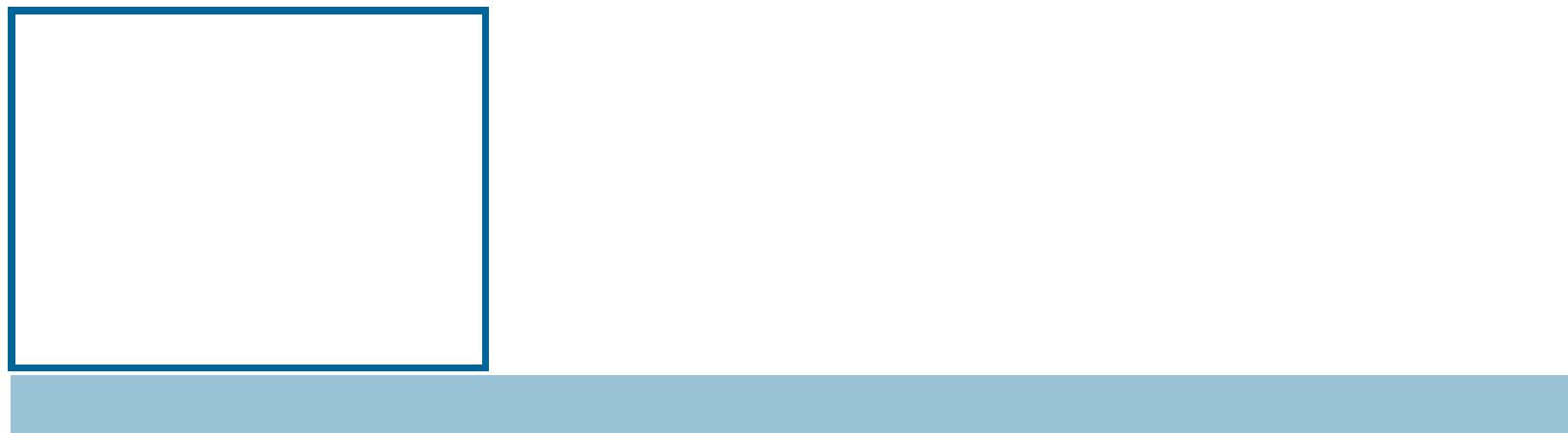 This week we have included a copy of the Parent Link information brochure concerning coping skills (resilience). When children learn to belong in this way it gives them the ability to make attachments, trust others and be able to form relationships with other people in their life. Have a great week,Catherine Griffin and Felicity McNeiceTogether, we learn from each otherPalmerston PostSCHOOL BOARD NOMINEESVoting period: 8 March - COB 22 March 2019Voting forms are available at the front office.Board Nominee IntroductionsKate BaronMy name is Kate Baron and I have a daughter in year 2 and a 3 year old at home. I have previously worked as a teacher in the ACT public education system. I am passionate about evidence-based teaching practice and student, teacher and staff wellbeing. I believe that a school where parents, teachers and staff work together provides the best outcomes for students and would use my place on the board to further promote community involvement in all areas of school life. I would appreciate the opportunity to help Palmerston continue to flourish as a fun, happy and engaging place for students to learn, staff to work and the community to enjoy.Adam DavidsonAs Chief Financial Officer for a large Canberra business I have experience in the financial and operational requirements for an organisation to reach its goals and objectives. I also have a keen interest in high performing organisations and what is required for teams to take their performance to the next level.My entire life has been spent surrounded by family members who are part of the teaching profession at various levels and from this I have a solid knowledge of the ups and downs of schools and what areas require focus in order to create a great school. My aim as a board member would be to combine this with my passion for organisational performance to see continual improvement in the school’s performance across all areas be it academic, social and emotional needs, co-curricular and community engagement.With two children already at the school and another one who will be attending in the coming years I have a vested interest in the school continuing to go from strength to strength over the long term. If elected I will be committed to accountability and a solutions-based approach to the role as parent representative on the school board.Amy PhillipsIn the past I have held both Parent Representative and Board Chair positions on the Palmerston School Board and I am keen to renew my connection with the Board again this year. In my working life I am an executive with the Department of Finance and have spent my career leading and driving improvements across many facets of public administration. I believe in quality education and providing children with a safe environment in which to learn and grow as confident members of the wider community. In my experience Palmerston provides this and much more.I have a long association with Palmerston Primary, with my eldest starting in Kindergarten in 2009, the term after Melissa Travers took over the reins. During this time my husband Simon and I have watched the school blossom and participated in many fantastic events including assemblies, information sessions, trivia nights, Twilight Fairs, discos, graduation ceremonies, Remembrance Day activities, performance reporting sessions and the carols extravaganzas. With our youngest, Hamish, in year 2 this year we look forward to many more memorable occasions going forward.I would cherish the opportunity to once again represent your interests, and look forward to your support.Together, we learn from each otherPalmerston PostUPCOMING EVENTSQuestacon IncursionDate:	Yr3-6 Friday 15 March 2019Location: PDPS, Hall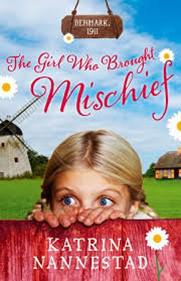 Yr3 – 6 Author Visit, Katrina NannestadDate:	Tuesday 19 March 2019Location: PDPSChristian EducationDate: Wednesday 20 March 2019Location: PDPSOur teaching theme for 2019 is KIDS WHO MET JESUS. We will learn from the perspective of children in New Testament history who interacted with Jesus and what they discovered about him.We are teaching the song ‘Nothing Better Than Jesus’ by Sovereign Grace.Harmony ‘Bullying NO WAY’ DayDate: Thursday 21 March 2019Location: PDPSClean Up Australia DayDate: Friday 22 March 2019Location: PDPSSpecial Farewell Assembly for Melissa TraversDate: Wednesday 27 March 2019Location: PDPSTogether, we learn from each otherPalmerston PostYears 3-6 Author Visit—Katrina NannestadPalmerston District Primary School will have a special guest author visit the school on Tuesday 19 March. Katrina Nannestad will talk to students about her journey as an author. She will model a number of ideas and strategies which will help the students in developing their own writing skills.On the day she will be have copies of her books available for purchase. She will happily sign any book that is purchased from her on the day. Students should bring the correct money, if they wish to purchase a book, on the day students will have the opportunity to buy books during break times.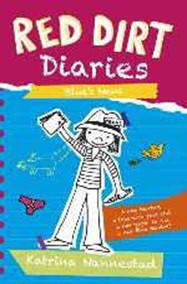 Books by Katrina NannestadPaperback Books - $10 each (Cash Only)Red Dirt Diaries 1Red Dirt Diaries 2 – Blue About LoveRed Dirt Diaries 3 – Blue’s NewsThe Girl Who Brought MischiefOlive of GrovesOlive of Groves and the Great Slurp of TimeOlive of Groves and the Right Royal RompThe Girl, the Dog and the Writer in RomeThe Girl, the Dog and the Writer in ProvenceLottie Perkins, Movie Star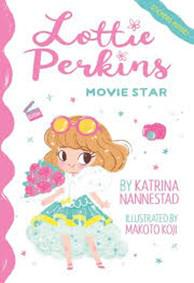 Lottie Perkins, BallerinaLottie Perkins, Pop SingerLottie Perkins,Fashion DesignerHardcover Book Set - $50(Cash Only)Olive Groves - all three books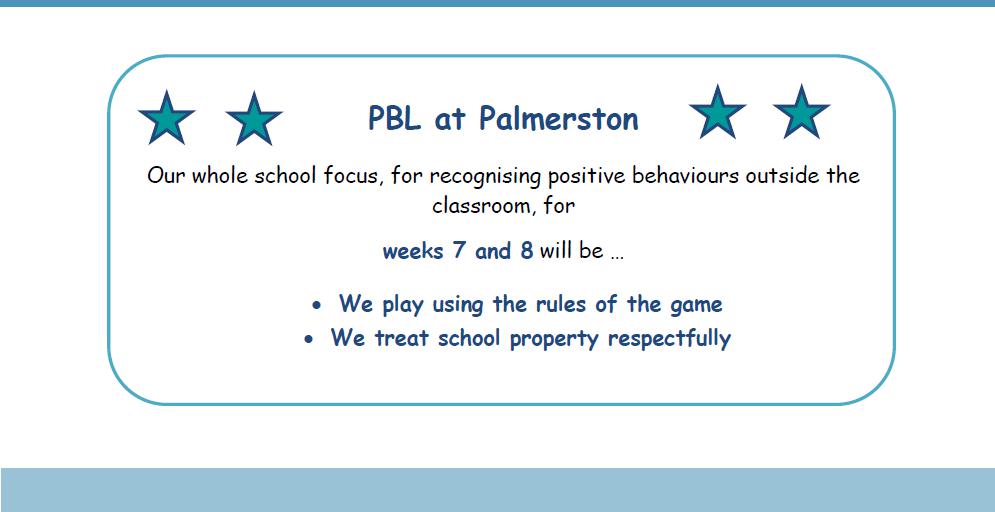 Together, we learn from each otherPalmerston PostBook ClubAll Issue 1 books have now been distributed to your classroom teacher (except a couple which are on back order).Issue 2 has also been distributed and this issue closes on FRIDAY 22 MARCH (week 7).If you are paying with Cash or Cheque (made payable to Scholastic Australia). Then pleaseComplete the order form located at the back page of the cataloguemake sure the child’s name and class are completed correctly and in full.mark each of the books they wish to ordertotal all the bookstear off the back page order form and place in an envelope with your payment and place into the‘Boomerang Box’ located in front office foyer no later than 3pm on Friday 22 March.Orders are generally received and distributed approximately 2 weeks after the deadline.If you prefer to order online then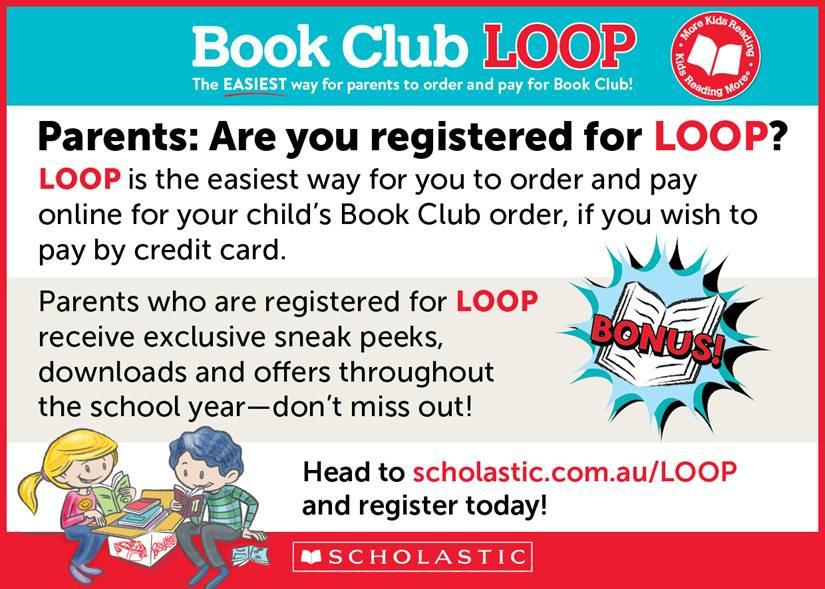 Together, we learn from each otherPalmerston Post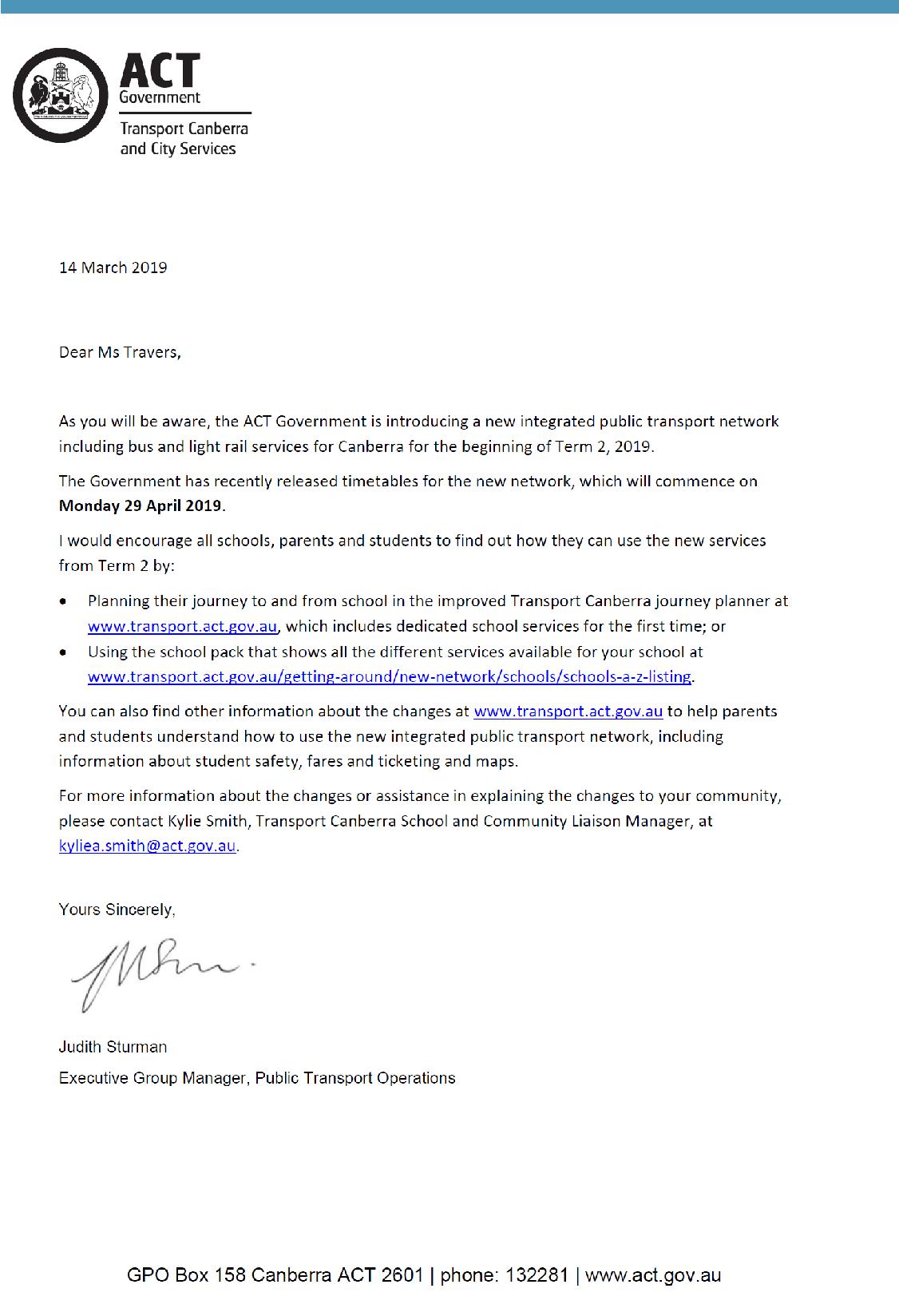 COMMUNITY NEWSTogether, we learn from each otherPalmerston Post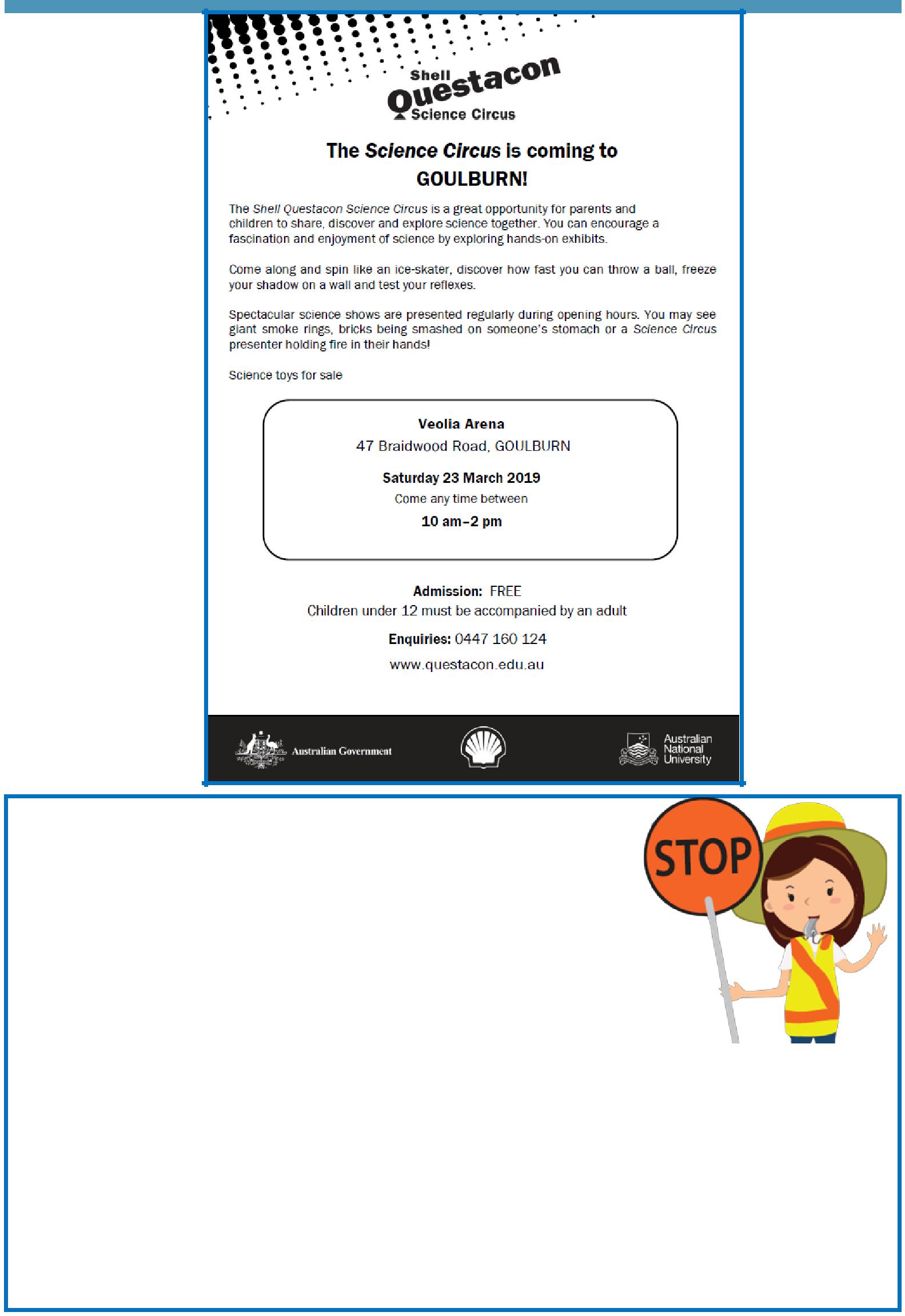 School travel and safety surveyTransport Canberra and City Services has engaged First Person Consulting to conduct research into parents’ attitudes to their children's active travel to and from schools. Part of this is investigating the role that crossing supervisors have in improving safety around schools, and the extent to which parent’s attitudes to children travelling actively change as a result.You may have completed a similar survey last year, this is the finalsurvey as part of the evaluation to gauge parent perceptions about safety around schools.To complete the survey please click here, or copy and paste the following link into your browser:https://www.surveygizmo.com/s3/4828047/School-Crossing-Supervisor-Survey-Control-Feb19The survey should take about five minutes. The survey will not collect any identifiable information,and all responses will be kept confidential.Thank you in advance for your time in completing this survey. If you have any questions please contactthe TCCS Schools Program.Together, we learn from each otherPalmerston Post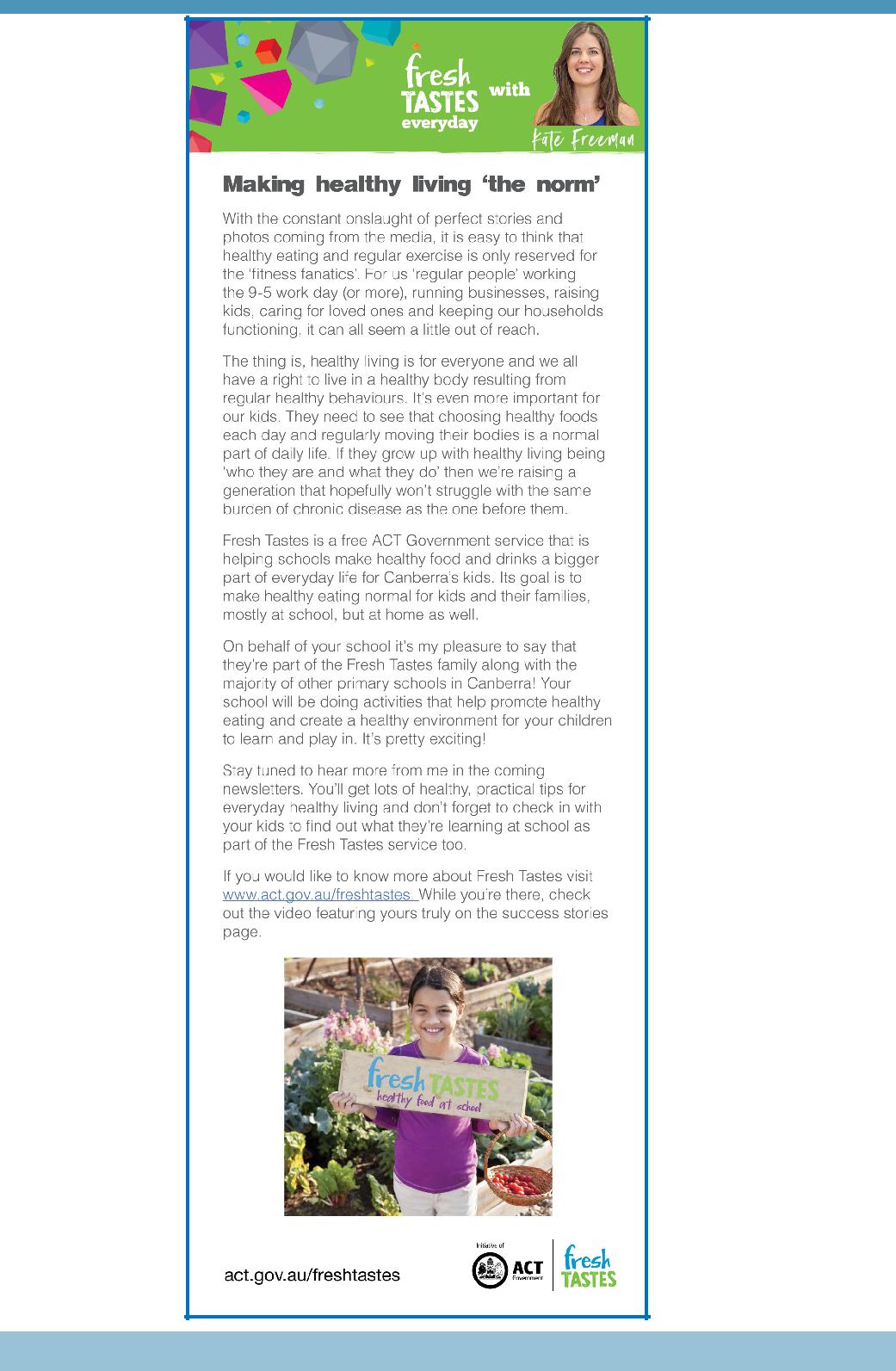 Together, we learn from each other